Предмет10А10БРусский языкКоммуникативные качества речи. Решение заданий на платформе «Учи.ру»алгебра22.14 (а,в), 23.3,  решу ЕГЭ22.14 (а,в), 23.3,  решу ЕГЭистория§ ​18, учить особенности культурной революции​;обществознаниеучить полномочия государственных ветвей властиМатематика предметный курсзадачи в тетрадиАнглийский язык (Люляева)задание от учителя на учи руПодсказки - слова модуля 6b., стр 104  - картинка., стр 105 упр 8задание от учителя на учи руПодсказки - слова модуля 6а., стр 102 упр 1., стр 103 упр 4физикаПар. 90-92, задачи 2, 3, С3 на С. 302географияТема 4, пункт 4 «Мы знакомимся с факторами размещения» читать, блок самостоятельных решений задание 8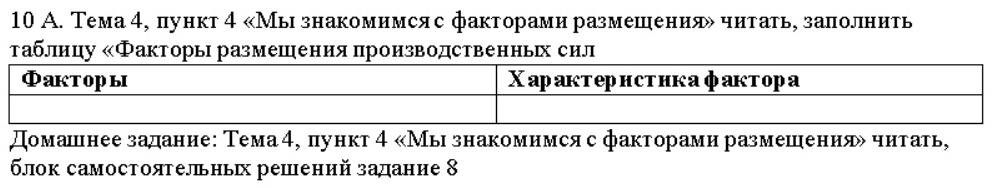 